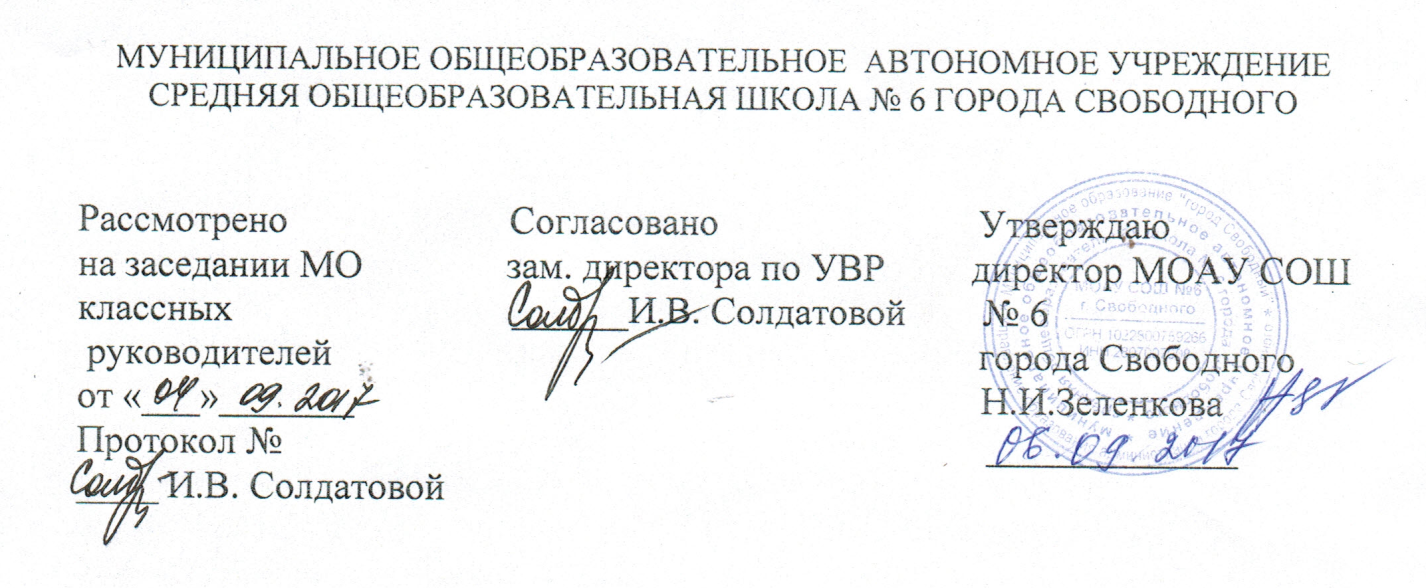 РАБОЧАЯ ПРОГРАММАвнеурочной деятельности  «Компьютер – инструмент мастера»4 класс                                                   Разработала:Учитель информатики и ИКТ                                                                           Сергеева Ольга Сергеевна2017-2018 учебный годПояснительная запискаЦель: формирование первоначальных навыков работы с компьютером школьников.Задачи:- дать школьникам первоначальное представление о компьютере и сферах его  применения;- развивать  художественный вкус, творческое воображение и мышление   средствами   графических изображений;- формировать навыки набора текста в редакторе;- развивать память, внимание, мышление, наблюдательность; - воспитывать  в детях собранность, организованность, аккуратность;  - формировать потребность сохранения здоровья, бережного отношения к  школьному имуществу. Сведения о программеДанный  курс носит пропедевтический характер. К пропедевтическим элементам компьютерной грамотности относится умение работать с прикладным программным обеспечением. Программа составлена на основе  письма Министерства образования Российской Федерации от 17.12.2001 № 957/13-13 «Примерное содержание курса информатики в начальной школе».Информация о количестве часовПрограмма курса составляет  35 часов (1 занятие в неделю).Контингент – обучающиеся 2-4  классы.Условия реализации программы1. Есть дети, желающие получить дополнительные занятия по информатике.2. Занятия будут проходить в после урочное время и кабинете информатики.3. Есть специальные подборки методического и иллюстрированного материала.Планируемый результатРезультатом деятельности учащихся являются проекты на различные темы. А также новый пакет будет использоваться ребятами на других школьных предметах и внеклассных мероприятиях для создания ярких сообщений, реклам, объявлений и многого другого. Данная работа во многом определяется воображением, художественным вкусом, нестандартным видением предмета. Учащиеся в результате занятий научатся создавать   текстовые документы, освоят навыки работы с клавиатурой, использовать возможности текстового редактора в полном объеме.Содержание программыВводное занятие. Правила поведения учащихся в компьютерном классе. Техника безопасности и правила личной гигиены. Знакомство с устройством компьютера. Включение и выключение компьютера, запуск и выход из программы.Обработка текстовой информации. Ввод, редактирование и форматирование текста.Творческая работа (создание мини-проекта). Самостоятельная творческая работа учащихся над индивидуальным тематическим проектом.Защита мини-проекта. Демонстрация учащимися знаний и умений, приобретённых на занятиях.На занятиях используются следующие формы и методы:групповые и индивидуальные занятия, парное обучение, демонстрация,  объяснительно-иллюстративный,  игровой, репродуктивный, беседы, творческие задания.Программа предусматривает ступени обучения:  подготовительная,  начальная и основная подготовка.В конце учебного года ребята выполняют творческий проект.На занятиях  используется программное обеспечение: клавиатурный тренажер,  текстовый редактор Word.Продолжительность занятия – 40 мин, в том числе на компьютере не более20 мин. (10 мин в начале занятия и 10 мин в конце).Требования к уровню подготовки	В результате изучения  учащиеся должны знать:теоретические основы работы на клавиатуре;наименование и назначение инструментов текстового редактора; принципы работы в текстовом редакторе.В результате изучения   курса учащиеся должны уметь:создавать и оформлять текстовые документы;самостоятельно разрабатывать и создавать простейшие рекламные объявления, визитки.оформлять текст.Учебно-тематический план№ занятияТемакол-во часовдата примечание123 – 456 – 78910 -1213 -1415 -171819 -2021-2324 -2627 -2930 -3435ТБ при работе с компьютером. Включение и выключение компьютера.Устройство  компьютера. Назначение основных частей.Клавиатура. Основные клавиши.Мышь. Назначения кнопок мыши.Клавиатурный тренажер. Знакомство с текстовым редактором Word. Назначение редактора. Вызов и закрытие программы.Набор  текста в редакторе.Меню редактора.Форматирование  текстаПонятие файла.Сохранение текста.Использование опции «Вставка».Оформление поздравительных открыток.Создание рисунка в текстовом редакторе.Творческий проект.Итоговое занятие.11212113231233351